Светлана Бурлакова – руководитель направления оценки и карьерного развития в компании «Сбербанк-Технологии».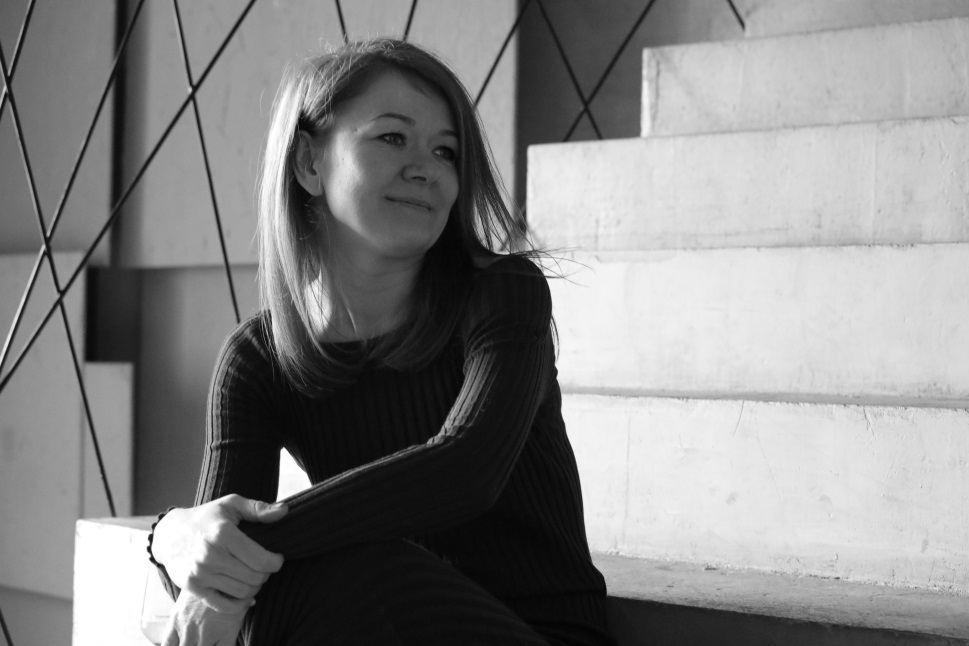 Более 10 лет работы в направлении обучения, оценки и развития персонала в финансовой сфере (Альфа Банк, БНП Париба, Промсвязьбанк).Слушатель программы по карьерному консультированию в ВШЭ.Бизнес-тренер по развитию управленческих и коммуникативных навыков, навыков личной эффективности; специалист по оценке лидерских  компетенций, фасилитатор корпоративных сессий по внедрению изменений.Специализация индустриальная: банки, ITСпециализация функциональная: IT, финансыЭкспертиза карьерных запросов: построение карьерной стратегии, подготовка к интервью, оценка и развития лидерских компетенций.